с изменениямиот 04.05.2021 № 233АДМИНИСТРАЦИЯ МУНИЦИПАЛЬНОГО ОБРАЗОВАНИЯ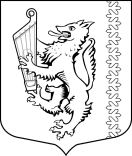 «РОЩИНСКОЕ ГОРОДСКОЕ ПОСЕЛЕНИЕ»ВЫБОРГСКОГО РАЙОНА ЛЕНИНГРАДСКОЙ ОБЛАСТИПОСТАНОВЛЕНИЕот 10.03.2020				                                                                                № 119Об утверждении порядка размещения сведений о доходах, расходах, об имуществе и обязательствах имущественного характера муниципальных служащих, их супруг (супругов) и несовершеннолетних детей на официальном портале муниципального образования «Рощинское городское поселение» Выборгского района Ленинградской области и предоставления этих сведений средствам массовой информации для опубликованияВ целях реализации Указа Президента Российской Федерации от 8 июля 2013 года №613 «Вопросы противодействия коррупции», Указа Президента Российской Федерации №364 от 15 июля 2015 года «О мерах по совершенствованию организации деятельности в области противодействия коррупции», Федерального закона от 2 марта 2007 года №25-ФЗ «О муниципальной службе в Российской Федерации» и Федерального закона от 25 декабря 2008 года №273-ФЗ «О противодействии коррупции», областного закона Ленинградской области от 20.01.2020 №7-оз «Об отдельных вопросах реализации законодательства в сфере противодействия коррупции гражданами, претендующими на замещение должности главы местной администрации по контракту, муниципальной должности, а также лицами, замещающими указанные должности»,ПОСТАНОВЛЯЕТ:1. Утвердить прилагаемый порядок размещения сведений о доходах, расходах, об имуществе и обязательствах имущественного характера муниципальных служащих, их супруг (супругов) и несовершеннолетних детей на официальном портале муниципального образования «Рощинское городское поселение» Выборгского района Ленинградской области и предоставления этих сведений средствам массовой информации для опубликования (приложение №1).2. Утвердить форму размещения сведений о доходах, расходах, об имуществе и обязательствах имущественного характера муниципальных служащих, их супруг (супругов) и несовершеннолетних детей на официальном портале муниципального образования «Рощинское городское поселение» Выборгского района Ленинградской области и предоставления этих сведений средствам массовой информации для опубликования (приложение №2).3. Признать утратившим силу постановление администрации муниципального образования «Рощинское городское поселение» Выборгского района Ленинградской области от 25.11.2013 №413 «Об утверждении порядка размещения сведений о доходах, расходах, об имуществе и обязательствах имущественного характера муниципальных служащих и членов их семей на официальном портале муниципального образования «Рощинское городское поселение» Выборгского района Ленинградской области и предоставления этих сведений средствам массовой информации для опубликования», от 26.06.2015 №259 «О внесении изменений в постановление администрации МО «Рощинское городское поселение» №413 от 25.11.2013 г. «Об утверждении порядка размещения сведений о доходах, расходах, об имуществе и обязательствах имущественного характера муниципальных служащих и членов их семей на официальном портале муниципального образования «Рощинское городское поселение» Выборгского района Ленинградской области и предоставления этих сведений средствам массовой информации для опубликования.4. Опубликовать настоящее постановление в газете «Выборг», разместить на официальном портале муниципального образования «Рощинское городское поселение» Выборгского района Ленинградской области и в официальном сетевом издании муниципального образования «Рощинское городское поселение» Выборгского района Ленинградской области – NPAVRLO.RU.5. Контроль за исполнением настоящего постановления оставляю за собой.Глава администрации							              В.Г. СавиновПриложение №1 к постановлению администрацииМО «Рощинское городское поселение» №119 от 10.03.2020ПОРЯДОКразмещения сведений о доходах, расходах, об имуществе и обязательствах имущественного характера муниципальных служащих, их супруг (супругов) и несовершеннолетних детей на официальном портале муниципального образования «Рощинское городское поселение» Выборгского района Ленинградской области и предоставления этих сведений средствам массовой информации для опубликования1. Настоящим порядком устанавливаются обязанности специалиста по кадровой работе администрации муниципального образования «Рощинское городское поселение» Выборгского района Ленинградской области (далее - специалист по кадровой работе) по размещению сведений о доходах, расходах, об имуществе и обязательствах имущественного характера муниципальных служащих, замещающих должности муниципальной службы, включенные в соответствующие перечни, утвержденные постановлением администрации муниципального образования «Рощинское городское поселение» Выборгского района Ленинградской области №17 от 20 января 2015 г., их супруг (супругов) и несовершеннолетних детей на официальном портале муниципального образования «Рощинское городское поселение» Выборгского района Ленинградской области http://www.рощино.рф/ в сети «Интернет» (далее - официальный портал) и предоставления этих сведений средствам массовой информации для опубликования.2. На официальном портале размещаются и средствам массовой информации предоставляются для опубликования следующие сведения:перечень объектов недвижимого имущества, принадлежащих муниципальному служащему, его супруге (супругу) и несовершеннолетним детям на праве собственности или находящихся в их пользовании, с указанием вида, площади и страны расположения каждого из них;перечень транспортных средств, с указанием вида и марки, принадлежащих на праве собственности муниципальному служащему, его супруге (супругу) и несовершеннолетним детям;декларированный годовой доход муниципального служащего, его супруги (супруга) и несовершеннолетних детей;4) сведения об источниках получения средств, за счет которых совершены сделки по приобретению земельного участка, иного объекта недвижимого имущества, транспортного средства, ценных бумаг, долей участия, паев в уставных (складочных) капиталах организаций, цифровые активы, цифровая валюта, если общая сумма таких сделок превышает общий доход служащего (работника) и его супруги (супруга) за три последних года, предшествующих отчетному периоду.В размещаемых на официальном портале и предоставляемых средствам массовой информации для опубликования сведений, перечисленных в пункте 2 настоящего порядка, запрещается указывать:иные сведения, кроме указанных в пункте 2 настоящего порядка, о доходах, расходах, об имуществе и обязательствах имущественного характера муниципального служащего, его супруги (супруги) и несовершеннолетних детей;персональные данные супруги (супруга), детей и иных членов семьи муниципального служащего;данные, позволяющие определить место жительства, почтовый адрес, телефон и иные индивидуальные средства коммуникации муниципального служащего, его супруги (супруга) и иных членов семьи;данные, позволяющие определить местонахождение объектов недвижимого имущества, принадлежащих муниципальному служащему, его супруге (супруги), детям, иным членам семьи на праве собственности или находящихся в их пользовании;информацию, отнесенную к государственной тайне или являющуюся конфиденциальной.4. Муниципальные служащие администрации муниципального образования «Рощинское городское поселение» Выборгского района Ленинградской области (далее - муниципальные служащие) одновременно со сведениями о доходах, расходах, об имуществе и обязательствах имущественного характера, представляемыми в соответствии с Положением о предоставлении гражданами, претендующими на замещение должностей муниципальной службы в администрации муниципального образования «Рощинское городское поселение» Выборгского района Ленинградской области, и муниципальными служащими администрации муниципального образования «Рощинское городское поселение» Выборгского района Ленинградской области сведений о доходах, расходах, об имуществе и обязательствах имущественного характера, утвержденным постановлением администрации муниципального образования «Рощинское городское поселение» Выборгского района Ленинградской области от 25.03.2015 №117, с изменениями – постановление администрации муниципального образования «Рощинское городское поселение» Выборгского района Ленинградской области от 23.10.2017 №467, от 15.05.2018 №285, от 22.10.2018 № 632/1, представляют специалисту по кадровой работе сведения о доходах, расходах, об имуществе и обязательствах имущественного характера, подлежащие размещению на официальном портале, по форме, указанной в Приложении №2 к настоящему постановлению. 5. Глава администрации муниципального образования «Рощинское городское поселение» Выборгского района Ленинградской области (далее глава администрации) представляет копии справок о доходах, расходах, об имуществе и обязательствах имущественного характера с отметкой о приеме аппаратом Губернатора и Правительства Ленинградской области специалисту по кадровой работе не позднее 30 апреля года, следующего за отчетным, для размещения на официальном портале и(или) предоставления для опубликования средствам массовой информации в соответствии с настоящим порядком.6. Не позднее 10 рабочих дней со дня истечения срока, установленного для подачи сведений о доходах, расходах, об имуществе и обязательствах имущественного характера специалист по кадровой работе формирует сводную таблицу сведений о доходах, расходах, об имуществе и обязательствах имущественного характера, указанных в пункте 2 настоящего Порядка, по форме согласно Приложению №2 к настоящему постановлению и направляет ее в сектор по организационным и общим вопросам администрации. Сводная таблица предоставляется на бумажном носителе и в электронном виде. 7. Ответственным за размещение сведений о доходах, расходах, об имуществе и обязательствах имущественного характера в администрации муниципального образования «Рощинское городское поселение» Выборгского района Ленинградской области является сектор по организационным и общим вопросам. 8. Размещение на официальном портале сведений о доходах, расходах, об имуществе и обязательствах имущественного характера, указанных в пункте 2 настоящего Порядка, обеспечивается сектором по организационным и общим вопросам администрации на основании данных, предоставленных специалистом по кадровой работе. Сведения о доходах, расходах, об имуществе и обязательствах имущественного характера, указанные в пункте 2 настоящего Порядка, размещаются на официальном портале не позднее 14 рабочих дней со дня истечения срока, установленного для их подачи. 9. В случае, если муниципальные служащие представили уточненные сведения о доходах, расходах, об имуществе и обязательствах имущественного характера и если эти сведения подлежат размещению на официальном портале в соответствии с пунктом 2 настоящего Порядка, специалист по кадровой работе формирует сводную таблицу и направляет ее в сектор по организационным и общим вопросам администрации для размещения информации на официальном портале в 3-х дневный срок после представления уточненных сведений.10. Сведения о доходах, расходах, об имуществе и обязательствах имущественного характера, указанные в пункте 2 настоящего Порядка, за весь период замещения муниципальным служащим должностей, замещение которых влечет за собой размещение его сведений о доходах, расходах, об имуществе и обязательствах имущественного характера, а также сведения о доходах, расходах, об имуществе и обязательствах имущественного характера его супруги (супруга) и несовершеннолетних детей находятся на официальном портале, и ежегодно обновляются в течение 14 рабочих дней со дня истечения срока, установленного для их подачи.11. Специалист по кадровой работе:в 3-х дневный срок со дня поступления запроса от общероссийского средства массовой информации сообщает о нем муниципальному служащему, в отношении которого поступил запрос. При поступлении запроса в отношении главы администрации, специалист по кадровой работе в 3-х-дневный срок со дня поступления запроса от общероссийского средства массовой информации уведомляет главу администрации, в случае поступления соответствующего запроса непосредственно специалисту по кадровой работе;в 7-ми дневный срок со дня поступления запроса от общероссийского средства массовой информации обеспечивают предоставление ему сведений, указанных в пункте 2 настоящего Порядка, в том случае, если запрашиваемые сведения отсутствуют на официальном портале.12. Запрос общероссийского средства массовой информации об опубликовании сведений о доходах, расходах, об имуществе и обязательствах имущественного характера муниципальных служащих, их супруг (супругов) и несовершеннолетних детей должен содержать фамилию, имя, отчество, а также наименование должности муниципального служащего, сведения которого запрашиваются.13. Специалист по кадровой работе несет ответственность в соответствии с законодательством Российской Федерации, за несоблюдение настоящего Порядка, а также за разглашение сведений, отнесенных к государственной тайне или являющихся конфиденциальными.Приложение №2к постановлению администрацииМО «Рощинское городское поселение» №119 от 10.03.2020СВЕДЕНИЯо доходах, расходах, об имуществе и обязательствах имущественного характера за период с 1 января 20___ года по 31 декабря 20___ годаДостоверность и полноту настоящих сведений подтверждаю.«__» ________ 20__ г. _______________________________________                 ________________________                              (фамилия, имя, отчество муниципального служащего)                              (подпись)«__» ________ 20__ г. ____________________________________                        ________________________                          (фамилия, имя, отчество лица принявшего сведения)               (подпись принявшего сведения)В случае если в отчетном периоде лицу, замещающему государственную должность Российской Федерации, служащему (работнику) по месту службы (работы) предоставлены (выделены) средства на приобретение (строительство) жилого помещения, данные средства суммируются с декларированным годовым доходом, а также указываются отдельно в настоящей графе.(2) Сведения указываются, если сумма сделки превышает общий доход лица, замещающего государственную должность Российской Федерации, служащего (работника) и его супруги (супруга) за три последних года, предшествующих совершению сделки.№п/пФамилия и инициалы лица, чьи сведения размещаютсяДолжностьОбъекты недвижимости, находящиеся в собственностиОбъекты недвижимости, находящиеся в собственностиОбъекты недвижимости, находящиеся в собственностиОбъекты недвижимости, находящиеся в собственностиОбъекты недвижимости, находящиеся в пользованииОбъекты недвижимости, находящиеся в пользованииОбъекты недвижимости, находящиеся в пользованииТранспортные средства(вид, марка)Декларированный годовой доход (1)(руб.)Сведения об источниках получения средств, за счет которых совершена сделка (2) (вид приобретенного имущества, источники)№п/пФамилия и инициалы лица, чьи сведения размещаютсяДолжностьвид объектоввид собственностиплощадь(кв.м)страна расположениявид объектаплощадь(кв.м)страна расположенияТранспортные средства(вид, марка)Декларированный годовой доход (1)(руб.)Сведения об источниках получения средств, за счет которых совершена сделка (2) (вид приобретенного имущества, источники)Супруга (Супруг)Несовершен-нолетний ребенокНесовершен-нолетний ребенок